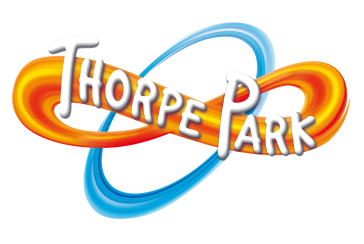 Year 7 Programme- Thorpe Park Rollercoaster Challenge** Final presentations will not take place as Year 7 will be completing NFER tests from 1.30pm onwards. Teachers will complete judging sheets and winners will be announced after all 3 Enterprise days have been completed. TimeActivityLocationDelivery8:45am – 8:55amIntroduction to EventTBC8:55am – 9:15amIntroduce rollercoaster challengeTBC9:15am – 9:35amMarketing talkTBCGuest speaker9:35am – 9:55amLogo QuizClassroomsTeachers9:55am – 10:05amTask 1 Name and LogosClassroomsTeachers10:05am – 10:15amTask 2 Design RideClassroomsTeachers10:15am – 10:30amBREAK10:30am – 10:40amComplete DesignClassroomsTeachers10:40am – 10:45amJob RolesClassroomsTeachers10:45am – 11:50amAll TasksClassroomsTeachers11:50am – 12:00pmTidy upClassroomsTeachers12:00pm – 12:45pmLUNCH12:45pm – 13:00pmPrepare presentationsClassroomsTeachers13:00pm – 13:10pmEvaluation formsClassroomsTeachers13:10pm – 13:30pmPresentations in ClassroomsClassroomsTeachers13:30pm – 14:15pmFinal  Presentations**